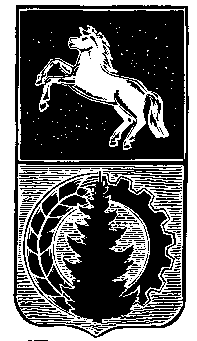 АДМИНИСТРАЦИЯ АСИНОВСКОГО РАЙОНАПОСТАНОВЛЕНИЕ28.11.2023                                                                                                                     № 1195-ПС/23г. АсиноОб утверждении положения об организации работы по выписке ордеров на занятие помещений для размещения населения, материальных и культурных ценностей, подлежащих эвакуации в военное времяВ соответствии с Федеральным законом от 12 февраля 1998 года № 28-ФЗ «О гражданской обороне», постановлением Правительства Российской Федерации от 22.06.2004 № 303 «О порядке эвакуации населения, материальных и культурных ценностей в безопасные районы», приказом МЧС РФ от 14.11.2008 № 687 «Об утверждении Положения об организации и ведении гражданской обороны в муниципальных образованиях и организациях», и в целях планирования эвакуационных мероприятий администрации Асиновского районаПОСТАНОВЛЯЮ:1. Утвердить Положение об организации работы по выписке ордеров на занятие помещений для размещения на территории Асиновского района населения, материальных и культурных ценностей города Томска, ЗАТО Северск, подлежащих эвакуации в военное время.1.2. Форму Ордера на занятие жилых помещений для размещения на территории Асиновского района эвакуируемого населения города Томска, ЗАТО Северск в военное время.1.3. Форму Ордера на занятие нежилых помещений для размещения на территории Асиновского района материальных и культурных ценностей города Томска, ЗАТО Северск, подлежащих эвакуации в военное время.1.4. Форму Журнала учета выданных ордеров на занятие помещений для размещения на территории Асиновского района населения, материальных и культурных ценностей города Томска, ЗАТО Северск, подлежащих эвакуации в военное время.	2. Настоящее постановление вступает в силу с даты подписания и подлежит размещению на официальном сайте муниципального образования «Асиновский район» www.asino.ru.	3. Контроль за исполнением настоящего постановления возложить на Первого заместителя Главы Асиновского района по обеспечению жизнедеятельности и безопасности.Глава Асиновского района                                                                                                 Н.А.ДанильчукА.А.КарбинаУтвержденопостановлениемадминистрации Асиновского района       от 28.11.2023 № 1195-ПС/23                  Положениеоб организации работы по выписке ордеров на занятиепомещений для размещения на территории Асиновского районанаселения, материальных и культурных ценностей городаТомска, ЗАТО Северск, подлежащих эвакуации в военное время1. Настоящее Положение определяет порядок организации работ по выписке ордеров на занятие жилых и нежилых помещений для размещения нетрудоспособного и не занятого в производстве населения, работников организаций и неработающих членов их семей (далее - эваконаселение), материальных и культурных ценностей (далее - МКЦ) города Томска, ЗАТО Северск, подлежащих эвакуации в военное время.2. Прием заявок на выписку ордеров для размещения эваконаселения и МКЦ осуществляется администрацией Асиновского района в срок до 15 августа.3. Обеспечение эваконаселения осуществляется из расчета 2,5 м2 жилой площади, 4 м2 площади общественных зданий на одного человека.4. Заявки принимаются от:- организаций, переносящих свою деятельность на территорию Асиновского района, на предоставление им нежилых помещений для выполнения задач по предназначению, жилых помещений для размещения своих работников и неработающих членов их семей;- организаций, продолжающих свою деятельность в местах постоянной дислокации, на предоставление им жилых помещений для размещения рабочих и служащих и неработающих членов их семей, подлежащих эвакуации;- администраций города Томска, ЗАТО Северск на предоставление им жилых помещений для размещения нетрудоспособного и не занятого в производстве населения, подлежащего эвакуации в военное время;- администраций городских районов и организаций города Томска, ЗАТО Северск на предоставление им нежилых помещений для размещения МКЦ, подлежащих эвакуации в военное время.5. Заявка организации согласовывается с администрацией района города Томска, ЗАТО Северск, на территории которого она находится.6. В заявке организации на размещение эваконаселения указывается:- наименование организации;- ведомственная принадлежность;- вид деятельности;- режим работы в военное время;- численность персонала организации, подлежащего эвакуации, в том числе:сотрудников (рабочих и служащих) – всего _____ из них:мужчин___;женщин___;членов семей – всего – ___ :в том числе детей в возрасте от 1 до 7 лет и от 7 до 14 лет, численность беременных женщин -______;- площадь нежилых помещений, необходимая для выполнения задач по предназначению (для организаций, переносящих свою деятельность на территорию Асиновского района).7. В заявке организации на размещение МКЦ указывается:- наименование организации;- ведомственная принадлежность;- вид деятельности;- режим работы в военное время;- объем (вес) МКЦ;- наименование МКЦ.8. Заявки рассматриваются на суженном заседании администрации Асиновского района до 1 октября текущего года.9. В ходе рассмотрения заявки суженным заседанием оценивается возможность размещения эваконаселения в поселениях, расположенных на территории Асиновского района.10. По результатам рассмотрения заявки суженным заседанием принимается решение о выписке ордера или об отказе в его выписке.11. Решение об отказе в выписке ордера принимается в случае отсутствия в безопасном районе территории свободных помещений, пригодных для размещения эваконаселения и (или) МКЦ.12. Решение суженного заседания оформляется протоколом и является основанием для выписки ордера администрацией Асиновского района.13. Ордера на занятие помещений для размещения на территории Асиновского района населения, материальных и культурных ценностей города Томска, ЗАТО Северск, подлежащих эвакуации в военное время выписываются отделом ГО, ЧС и безопасности администрации Асиновского района.14. Подтверждение выписанных ордеров осуществляется через каждые 5 лет после их получения, замена ордера производится при изменении численности эваконаселения, объемов МКЦ, подлежащих эвакуации, более чем на 25 процентов, на основании заявки администрации города Томска, ЗАТО Северск.15. Ордера оформляются в срок до 1 декабря текущего года в двух экземплярах:первый остается в отделе ГО, ЧС и безопасности администрации Асиновского района;второй направляется в администрацию города Томска, ЗАТО Северск или в организацию, направившие заявку.16. Выписанные ордера регистрируются в Журнале учета выданных ордеров на занятие помещений для размещения на территории Асиновского района населения, материальных и культурных ценностей города Томска, ЗАТО Северск, подлежащих эвакуации в военное время.Утвержденпостановлениемадминистрации Асиновского районаот 28.11.2023 № 1195-ПС/23Ордер на занятие жилых и нежилых помещений для размещения эвакуируемого(рассредоточиваемого) населения, прибывающего на территориюОРДЕРна занятие жилых и нежилых помещений для размещенияэвакуируемого (рассредоточиваемого) населения, прибывающего на территорию________________________наименование сельского (городского) поселения__________________________________наименование муниципального района (городского округа)от «__»	20	года	№	На основании решения суженного заседания администрации 	сельского (городского) поселения 		 муниципального района(городского района) от «	» 	20	 года №	, выделить__		 (наименование организации, наименование муниципального образования)для размещения:	рабочих и служащих, _______ неработающихчленов их семей, 			нетрудоспособного, не занятого в производственнойсфере населения, в населенном пункте:	сельского(городского) поселения 		муниципального района, путем подселения кместным жителям, жилые помещения по адресам: ул.	, дом №	,кв.№	, жилой площадью	кв. м., в которой проживает	чел.,подлежит подселению	чел.Выделить нежилое помещение по адресу: ул.		,дом №	, общей площадью	кв.м.Ордер подлежит подтверждению через 5 лет с момента выписки.Настоящий ордер является документом, дающим право на занятие указанных помещений в период проведения эвакуационных мероприятий.Глава администрации 		сельского (городского) поселения	муниципального района.		(подпись)	(расшифровка подписи)М.П.Утвержденпостановлениемадминистрации Асиновского районаот 28.11.2023 № 1195-ПС/23                                   Ордер на занятие нежилых помещений для размещения на территории
сельского (городского) поселения муниципального района (городского округа)
материальных и культурных ценностей, подлежащих эвакуации в военное времяОРДЕРна занятие нежилых помещений для размещения на территории	сельского (городского) поселения	муниципального района (городского округа)материальных и культурных ценностей, подлежащих эвакуации в военное времяот «  __	» 		20___ года	№___	На основании решения суженного заседания администрации 		_______________сельского (городского) поселения 	 муниципального района(городского района) от «   »        20     года №          , выделить(наименование организации, наименование муниципального образования)для размещения	___________________________		                                      (наименование материальных и культурных ценностей)подлежащих эвакуации в военное время, весом (объемом)________________________	                                                                                                                                                                      (кг, т, м. куб. и т.д.)в населенном пункте:    _____________________________________________________________                                                                                                                                                                         (наименование)сельского (городского) поселения _______________________________________					 муниципального района (городского округа),нежилое помещение по адресу: ул.	, дом №______общей площадью			кв.м.Ордер подлежит подтверждению через 5 лет с момента выписки.Настоящий ордер является документом, дающим право на занятие указанных помещений впериод проведения эвакуационных мероприятий.Глава администрации			сельского (городского) поселения                  	муниципального района.	    (подпись)	________________  (расшифровка подписи)М.П.Утвержденпостановлениемадминистрации Асиновского районаот 28.11.2023 № 1195-ПС/23ЖУРНАЛучета выданных ордеров на занятие помещений для размещенияна территории Асиновского районанаселения, материальных и культурных ценностей городаТомска, ЗАТО Северск, подлежащих эвакуации в военное время№ ордерадата выдачи ордераоснование выдачи ордеранаименование организациикол-во эваконаселения (чел.)МКЦ наименование объем/весВыделенное помещениеВыделенное помещениеСрок подтв. ордера№ ордерадата выдачи ордераоснование выдачи ордеранаименование организациикол-во эваконаселения (чел.)МКЦ наименование объем/весжилое/нежилоеадрес/площадьСрок подтв. ордера